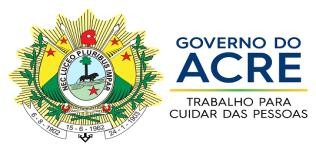 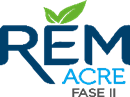 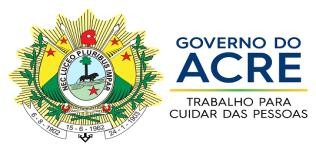 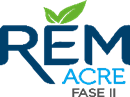 ANEXO IV – Modelo de Declaração de Atendimento ao Edital e ao art. 33 da Lei Federal nº 13.019/2014DECLARAÇÃO DE ATENDIMENTO AO EDITAL AO ART. 33 DA LEI FEDERAL Nº 13.019/2014Declaro que a ____________________________________________________________________________________________________________________________, inscrita no CNPJ nº __________________________, com sede no endereço ___________________________________________________, no município de 	_____/AC, sob as penas da lei, se responsabiliza pela veracidade e legitimidade das informações e documentos apresentados durante o processo de seleção, que está ciente, concorda e atende a todas as disposições, condições e requisitos previstos no Edital de Chamamento Público nº _______/2024 e anexos, na Lei Federal nº 13.019/2014 e no Decreto Estadual nº 11.238/2023, declarando ainda, conforme art. 33 da Lei Federal, que:tem objetivos estatutários/regimentais voltados à promoção de atividades e finalidades de relevância pública e social, bem como compatíveis com o objeto do instrumento a ser pactuado;é regida por normas de organização interna que prevê expressamente que, em caso de dissolução da entidade, o respectivo patrimônio líquido será transferido a outra pessoa jurídica de igual natureza que preencha os requisitos da Lei nº 13.019/2014, e cujo objeto social seja, preferencialmente, o mesmo da entidade extinta;é ser regida por normas de organização interna que prevejam, expressamente, escrituração de acordo com os princípios fundamentais de contabilidade e com as Normas Brasileiras de Contabilidade;Possui tempo mínimo de existência de 02 (dois) anos, com inscrição ativa no CNPJ, conforme se comprova nos documentos de habilitação;_______________/AC, ___de 	de 2024.(Nome e Cargo do Representante Legal da OSC)